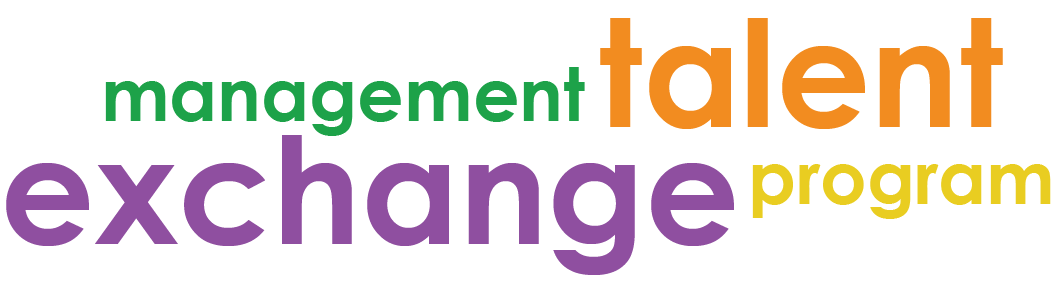 3- MONTH EVALUATION FORMParticipant – Program EvaluationPlease rate the following program elements using the scale below:Very Satisfied = 5, Satisfied = 4, Neutral =3, Dissatisfied = 2, Very Dissatisfied = 1, N/A = Void ResponseWould you recommend MTEP to a colleague? 	Yes ☐ No ☐Program ElementRatingApplication ProcessHost Availability and Check-ins Host Preparedness and OnboardingHost Manager Training and CoachingHost Agency BuddyMTEP Kick-OffLearning ForumsMTEP Support and ResourcesWhat aspect of the program did you enjoy the most?  What suggestions do you have for program improvement?  